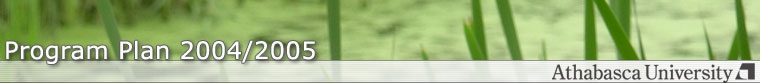 Program Requirements | Advising Services | 2004/2005 Program Plans | GlossaryThe program plans are intended to assist you in planning a program.  Please refer to the official regulations.

  Recommendation
Students wishing to enroll in the Women's Studies major program should first contact the Centre for Work
and Community Studies

 Content: Advising Services
Last updated: November 19, 2004